Ofício de encaminhamento (Produzir diretamente no sp sem papel)Modelo 1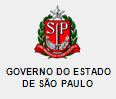 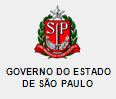 Ata APM – Modelo 2c) Termo de recebimento dos materiais doados Modelo 3d) Segunda via das Notas Fiscais ou respectivas cópias, legíveis.sp sem papel:1 – ABRIR o Expediente com ofício de encaminhamento Modelo 1 (Produzí-lo diretamente no SP sem papel).  (Assunto: Doação de material permanente – pdde ...... 2020 – EE ...... – incorporação de bens).2 - Incluir após o ofício produzido no sp sem papel, os seguintes documentos como “capturado interno” em PDFa:         - ATA APM (modelo 2: é o primeiro documento a datar da relação).        - termo de recebimento MODELO 3 (COM 2 TESTEMUNHAS)           - termo de doação (iMPRIMIR DA SED E COLHER ASSINATURA)        - Notas fiscais LEGÍVEIS (com obs “pago com recursos PDDE .......“)        - RelatÓrio de bens adquiridos ou produzidos – pdde capital (IMPRIMIR DOCUMENTO DA SED COLHER ASSINATURAS NECESSÁRIAS, INCLUSIVE DO NAD). rELATÓRIO DEVE ESTAR FIEL À TODOS OS OUTROS DOCUMENTOS: ATA, TERMO DE RECEBIMENTO, ETC).Tramitar ao prot/taq.oBS.: - a ata deve vir assinada por todos os membros (ou pelo menos 50% mais 1), além do diretor da escola e diretor executivo da apm, discriminando nome e rg..... Se a ata utilizar mais que uma página, todas devem conter também a rubrica dos presentes (mesmo que a escola faça a reuniao on line). - Atenção às datas e aos membros que assinarão a ata (preferencialmente mesmo período e membros que assinaram os documentos da prestação de contas)